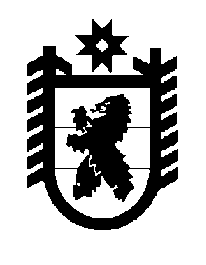 Российская Федерация Республика Карелия    ПРАВИТЕЛЬСТВО РЕСПУБЛИКИ КАРЕЛИЯРАСПОРЯЖЕНИЕот  26 сентября 2016 года № 742р-Пг. Петрозаводск 	1. Одобрить и подписать Дополнительное соглашение № 1 к Соглашению от 1 июня 2016 года № 246 о предоставлении субсидии из федерального бюджета бюджетам субъектов Российской Федерации на софинансирование государственных программ субъектов Российской Федерации, направленных на цели развития физической культуры и спорта (далее – Дополнительное соглашение).	2. Определить Министерство по делам молодежи, физической культуре и спорту Республики Карелия органом, уполномоченным на выполнение условий Дополнительного соглашения.           Глава Республики Карелия                                                                  А.П. Худилайнен   